Тема урока: Упражнение в образовании и определении времени глагола.Цель урока: 1. Систематизировать знания обучающихся о временных формах глагола.2. Формировать умение отличать одну временную форму глагола от другой.(по вопросу и суффиксу –л- в прошедшем времени)3. Способствовать активизации мыслительной деятельности обучающихся через упражнения систематического и аналитического характера. Учить сопоставлять, сравнивать.4. Способствовать воспитанию любви к природе.Уметь определять свои мысли в устной форме; договариваться с одноклассниками совместно с учителем о правилах поведения и общения и следовать им. Уметь оформлять свои мысли в устной форме (Коммуникативные УУД)Уметь планировать свое действие в соответствии с поставленной задачей Уметь вносить необходимые коррективы в действие после его завершения на основе его оценки и учёта характера сделанных ошибок. Уметь определять и формулировать цель на уроке с помощью учителя (Регулятивные УУД). Уметь проводить   сравнение по заданным критериям (Познавательные УУД).Способность к самооценке на основе критерия успешности учебной деятельности (Личностные УУД). Оборудование: учебник А.В. Поляковой «Русский язык» 2 класс, мультимедийная презентация, карточки для индивидуальной работы.Ход урока.Организация класса.У.: Доброе утро! Начат день!	Много в класс пришло гостей	С ними будет нам теплей.	Я очень хочу, чтобы вы улыбались,Работой своею довольны остались,Пусть этот урок нас порадует всех,И каждый из нас ощутит свой успех.Разминка для пальчиков.Здравствуй пальчик – дедушка,Здравствуй пальчик – бабушка,Здравствуй пальчик – папа,Здравствуй пальчик – мама,Здравствуй пальчик – я,У: - Что мы желаем друг другу, когда говорим слово «здравствуйте»Д. –Здоровья-Улыбнитесь друг другу, скажите друг другу добрые пожелания на урок.Постановка цели и задач урока. Мотивация учебной деятельности учащихся.Минутка чистописания.У. –Начинаем урок …Д. – С минутки чистописания, потому что она учит правильно и красиво писать гладить		агроном		оленьУ. –Какое задание можно выполнить с этими словами?Д. – Найти лишнее слово.У. –Какое слово лишнее?Д. –Лишнее слово гладить, потому что это глагол, а остальные слова имена существительные.У. – Составьте цепочку из первых двух букв каждого слова.глагол	- Какое слово получилось? 
- Запишите это слово каллиграфически правильно.У. –Какой вопрос можно задать ребятам?       Д. – Что такое глагол?Парная работа (взаимопроверка правила)У. -Этот хитренький глагол Себе ВРЕМЯ изобрёл«Ухожу»- кричит сегодня,А вчера, - кричал, - «ушёл»Завтра, - скажет,- «я уйду»Позавидуйте ему.У.- Сформулируйте тему урока.Д. –Упражнение в образовании и определении времени глаголов      Пользуясь правилом трёх П назовите цели урока. Повторить время глагола.Понять какие глаголы относятся к настоящему, прошедшему и будущему времени.Применять знания в устной и письменной речиСловарно – орфографическая работаУ. -Как вы думаете, что это такое?Д. – Хруст снегаУ. –В какое время года можно услышать хруст снега?Д.- Зимой и ранней веснойСлайд. Комментированное письмо.Вал…нки, вес…л…, вет…р, в…р…бей, в…рона.У. - Назовите одушевлённые имена существительные.-Какую заботу мы должны проявлять по отношению к птицам?У.  -Составьте с одним из слов предложение.      -Выполните синтаксический разбор предложения.       -Определите время глагола.У. - Оцените работу ученика.Актуализация знаний.Составление кластераОбобщение и систематизация знаний учащихся.Работа с учебником. Упражнение 153.У. – Прочитайте задание к упражнению.У – Кто затрудняется в выполнении этого упражнения . (Индивидуальная помощь учащимся)- Самопроверка. -Индивидуальная работа по карточкам. (Определение времени глагола)-Оценка работы. Выборочно.2. У. – В какое время года происходят события, описанные в этом упражнении?Д.- ВеснойУ.  –На поляне появились весенние первоцветы. Как ты поступишь?А) Соберёшь большой букет;Б) Вырвешь всё, чтобы не засорять полянуВ) Оставишь растиД. –Оставлю расти, потому что многие из них занесены в Красную книгу России.  Пусть правилом нашим вместо «видел и рвал», станет – «знаю, берегу и умножаю».У. – Спишите глаголы, заключённые в кавычки в столбик. Определите их время.- Измените глаголы по временамвидел – вижу – буду видетьрвал - рву- буду рватьзнаю - знал – буду знатьберегу – берёг – буду беречьумножаю - умножал – буду умножать-Оценка ответаДинамическая пауза. Ученик у доски называет глаголы (Рисует, играл, напишет, подвёл, сходит, ищу, пойдёт, выглянул, сижу).- Если глагол настоящего времени, дети разводят руки в стороны.- Если глагол  будущего времени, дети поднимают руки вверх.- Если глагол прошедшего времени, дети приседают.Контроль усвоения, обсуждение допущенных ошибок и их коррекция.Самостоятельная работа. Буквенный диктант.У. – Расположите карточки с временами глаголов в том порядке, в каком я буду называть глаголы.Ходит, отшумели, сойдут,  прилетят, кричу, проводил. (н, п, б, б, н, п)Индивидуальная работа у доски по карточке. Буквенный диктант.Пишу, прочитал, сбегут, принесут, беру, подхватил.Оценка ответа.Проверка.У. – Если вы правильно выполнили задание, то ваши ответы совпадут с теми, которые записаны на доске.У. –Переверните карточки и составьте из букв слово.У. – Какое слово получилось?Д – Глагол.Игра «Верю – не верю»У. – Я говорю утверждения. Если вы согласны с ним, то хлопаете в ладоши, если – нет, то топаете.У. – Глагол обозначает действие предмета.    - Отвечает на вопрос кто? что?- В предложении бывает сказуемым.- Глаголы изменяются по временам.- Глагол имеет 4 времени.- Глаголы настоящего времени  обозначает действие, которое совершилось ранее.- Глаголы будущего времени  отвечают на вопросы что сделает? что будет делать?- Глаголы прошедшего времени отвечают на вопросы что делал? что сделал?Информация о домашнем задании, инструктаж по его выполнению.1. У. – Прочитайте задание к упражнению 154.У. – Как будете выполнять это упражнение?Д. – От глагола настоящего времени образую глагол прошедшего времени. Кормил (п.в.) – кормлю (н.в.)Отметки за урок.Рефлексия (подведение итогов занятия)Приём «Золотые Капельки»У.- Любите ли вы тёплый летний дождик? Представьте, что идёт такой дождь. Скачут по лужицам капельки. Но вот из-за туч выглянуло солнышко, и капельки дождя стали золотыми. Мы подставляем лицо под золотые капли дождя .Как приятно! Туча прошла, дождь закончился. Подставьте лицо и руки солнышку. Его ласковые лучи переносят нас в класс.  У ребят на парте жёлтые смайлики.У. – Как вы  думаете, на что похожи ваши смайлики?Д. – На золотые капельки дождя.У. – Разместите их под той тучкой, из которой бы упали ваши капельки. На тучках написано: «было легко и интересно»			«хорошо работал»			«надо постараться»У.- Поднимите руку, кто разместил капельки под последней тучкой.У.- Что значит «надо постараться»?Д. – Повторить правило, выполнять упражнения из учебника, попросить помощи учителя, одноклассников, родителей.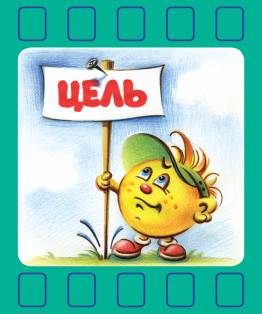 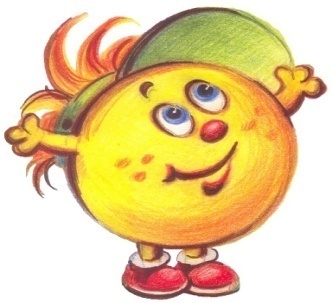 